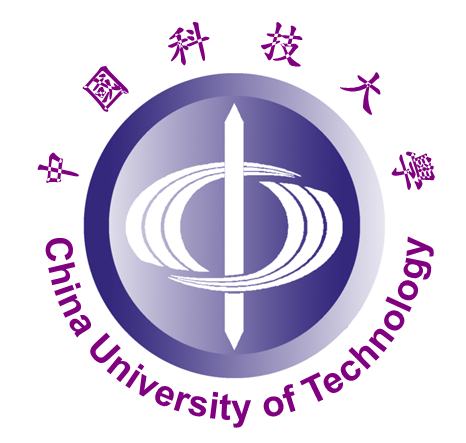 中 國 科 技 大 學國 際 商 務 系學生畢業專題台灣與他國簽訂自由貿易協易協定(FTA)之評估—應用引力模型實證分析台美FTA之效應指導老師：000老師北四技國四A：陳麗香9021221087/林雅鈴9021221005/陳淑芬9021221015黃恩慈9021221029/羅萱婷9021221041/曾琦惠9021221059中華民國102年9月